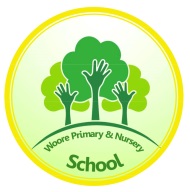 Woore Primary and Nursery school has 54 families on roll including the nursery. Twelve families responded to the survey which equates to 22% of the number of families.QuestionsDo you feel that the school/nursery site is a safe site?Yes-12 (100%)No-0 (0%)Do you feel that the site is tidy and welcoming?Yes-11 (92%)No-0 (0%)Sometimes-1 (8%)Do you consider the current school and directional signage around the site to be adequate?Yes-12 (100%)No-0 (0%)Are you aware as a parent/carer visitor during the day, you should report to the school reception via the main entrance?Yes-12 (100%)No-0 (0%)You should be aware that daytime visitors are asked to wear a school visitor badge and staff should wear their school IDs. Do you feel that both the visitor badges and staff ID system are well deployed and evident on the occasions when you visit?Yes-11 (92%)No-1 (8%)Unauthorised use of school grounds can be an issue for some schools. Are you currently aware of any unauthorised people using our school site out-of-hours? This would include people walking with dogs.Yes-1 (8%)No-11 (92%)There were no additional comments made with regard to safety on the school site.Collated by: Michelle Ward (Headteacher) 30.1.18